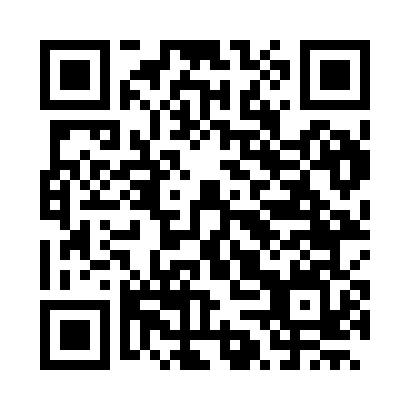 Prayer times for Longecombe, FranceWed 1 May 2024 - Fri 31 May 2024High Latitude Method: Angle Based RulePrayer Calculation Method: Islamic Organisations Union of FranceAsar Calculation Method: ShafiPrayer times provided by https://www.salahtimes.comDateDayFajrSunriseDhuhrAsrMaghribIsha1Wed5:106:241:355:328:4610:012Thu5:086:231:355:338:4710:023Fri5:066:211:355:338:4910:044Sat5:046:201:355:348:5010:065Sun5:026:181:345:348:5110:076Mon5:016:171:345:348:5210:097Tue4:596:161:345:358:5410:118Wed4:576:141:345:358:5510:129Thu4:556:131:345:368:5610:1410Fri4:546:121:345:368:5710:1611Sat4:526:101:345:378:5910:1712Sun4:506:091:345:379:0010:1913Mon4:496:081:345:379:0110:2114Tue4:476:071:345:389:0210:2215Wed4:456:051:345:389:0410:2416Thu4:446:041:345:399:0510:2517Fri4:426:031:345:399:0610:2718Sat4:416:021:345:409:0710:2919Sun4:396:011:345:409:0810:3020Mon4:386:001:345:409:0910:3221Tue4:365:591:345:419:1010:3322Wed4:355:581:355:419:1110:3523Thu4:345:571:355:429:1310:3624Fri4:335:561:355:429:1410:3825Sat4:315:551:355:429:1510:3926Sun4:305:551:355:439:1610:4027Mon4:295:541:355:439:1710:4228Tue4:285:531:355:449:1810:4329Wed4:275:521:355:449:1910:4430Thu4:265:521:355:449:1910:4631Fri4:255:511:365:459:2010:47